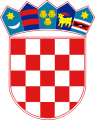 REPUBLIKA HRVATSKA          LIČKO-SENJSKA ŽUPANIJA                       GRAD GOSPIĆGRADONAČELNIKKLASA: 351-02/23-01/1URBROJ: 2125-1-02-23-09Gospić, 30. studenoga 2023. godineGRADSKO VIJEĆE GRADA GOSPIĆAPREDMET: Prijedlog Odluke o pristupanju Sporazumu gradonačelnika                        za klimu i energiju (eng. Covenant of Mayors - Europe)		- na razmatranje i donošenje – dostavlja se –Poštovani,             temeljem članaka 49. Statuta Grada Gospića („Službeni vjesnik Grada Gospića“ br. 7/09, 5/10, 7/10, 1/12, 2/13, 3/13 – p.t., 7/15, 1/18, 3/20, 1/21) u privitku Vam dostavljam Prijedlog Odluke o pristupu Sporazumu gradonačelnika za klimu i energiju (eng. Covenant of Mayors – Europe), na razmatranje i donošenje.OBRAZLOŽENJEPRAVNA OSNOVA: Članak 33. Statuta Grada Gospića („Službeni vjesnik Grada Gospića“ br. 7/09, 5/10, 7/10, 1/12, 2/13, 3/13 – p.t., 7/15, 1/18, 3/20, 1/21) RAZLOZI ZA DONOŠENJE AKTA:            Sporazum gradonačelnika za klimu i energiju (u daljnjem tekstu: Sporazum gradonačelnika) okuplja lokalna i regionalna tijela vlasti koja su se dobrovoljno posvetila provedbi ciljeva Europske unije za klimu i energiju na svom teritoriju. Sporazum gradonačelnika predstavlja najveću svjetsku inicijativu usmjerenu na lokalne energetske i klimatske aktivnosti s ciljem smanjenja energetske potrošnje emisija CO2 i utjecaja klimatskih promjena te prilagodbe klimatskim promjenama. Lokalna tijela vlasti – potpisnici Sporazuma gradonačelnika dijele zajedničku viziju kojom će osigurati dekarbonizaciju i otpornost gradova u kojima će njihovi građani imati pristup sigurnoj, održivoj i svima pristupačnoj energiji. Vizija je da do 2050. godine živimo u dekarboniziranim i otpornim gradovima s pristupom svima dostupnoj, sigurnoj i održivoj energiji. Sukladno Sporazumu gradonačelnika nastavit će se: (1) smanjivati emisije stakleničkih plinova na svom teritoriju, (2) jačati otpornost i pripremati se za štetne učinke klimatskih promjena i (3) baviti se pitanjem energetskog siromaštva kao ključnom mjerom omogućavanja pravedne tranzicije. Ključni dokument u realizaciji Sporazuma gradonačelnika je Akcijski plan energetski održivog razvoja i klimatskih promjena (eng. Sustainable Energy and Climate Action Plan – SECAP). Grad Gospić započeo je s izradom Akcijskog plana energetski održivog razvoja i prilagodbe na klimatske promjene (SECAP-a). SECAP predstavlja ključni dokument koji na bazi prikupljenih podataka o zatečenom stanju identificira te daje precizne i jasne odrednice za provedbu projekata i mjera energetske učinkovitosti i korištenja obnovljivih izvora energije te prilagodbe učincima klimatskih promjena na lokalnoj razini. Prihvaćanjem SECAP-a postavljaju se temelji za energetski održiv grad, a definirane mjere unutar SECAP-a pokrenuti će nove financijske mehanizme za provedbu mjera energetske učinkovitosti i obnovljivih izvora energije. Sukladno navedenome, za donošenje SECAP-a potrebno je prvo pristupiti Sporazumu gradonačelnika. Nakon što se pristupi Sporazumu gradonačelnika te izradi i donese SECAP, jedinice lokalne samouprave dužne su svake dvije godine podnositi izvješće o provedbi ciljeva iz Sporazuma gradonačelnika, SECAP-a i napretku na ovome polju. POTREBNA FINANCIJSKA SREDSTVA:Financijska sredstva za potrebe izrade SECAP-a iznose 11.500,00 eura, od čega će Fond za zaštitu okoliša i energetsku učinkovitost sufinancirati 80%, odnosno 9.200,00 eura, a Grad Gospić 20%, odnosno 2.300,00 eura.Slijedom prethodno navedenog predlaže se Gradskom vijeću Grada Gospića donošenje predmetne Odluke. S poštovanjem, 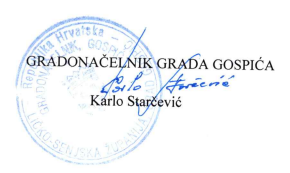 Na temelju članka 33. Statuta Grada Gospića ("Službeni vjesnik Grada Gospića“ br. 7/09, 5/10, 7/10, 1/12, 2/13, 3/13 – p.t., 7/15, 1/18, 3/20, 1/21), Gradsko vijeće Grada Gospića na sjednici održanoj  dana ___________ 2023. godine, donijelo je O D L U K Uo pristupanju Grada Gospića Sporazumu gradonačelnika za klimu i energiju(eng. Covenant of Mayors - Europe)Članak 1.Grad Gospić pristupa Sporazumu gradonačelnika za klimu i energiju.Članak 2.Daje se suglasnost gradonačelniku Grada Gospića da potpiše Pristupnicu za pristupanje Grada Gospića Sporazumu gradonačelnika za klimu i energiju.Pristupnica o pristupanju Sporazumu gradonačelnika za klimu i energiju, čini sastavni dio ove Odluke.Članka 3.Sporazum gradonačelnika za klimu i energiju okuplja lokalna i regionalna tijela vlasti koja su se dobrovoljno posvetila provedbi ciljeva Europske unije za klimu i energiju na svom teritoriju. Lokalna tijela vlasti – potpisnici Sporazuma dijele zajedničku viziju kojom će osigurati dekarbonizaciju i otpornost gradova u kojima će njihovi građani imati pristup sigurnoj, održivoj i svima pristupačnoj energiji. Potpisnici se obvezuju smanjiti emisije CO2  i povećati otpornost gradova/općina na djelovanje klimatskih promjena. Sporazum gradonačelnika pomaže lokalnim vlastima u tome da se njihove ambicije za smanjenjem ispuštanja stakleničkih plinova pretvore u stvarnost, uzimajući pritom u obzir ogromnu raznolikost. Sporazum također ima za cilj dati priznanje i veliku vidljivost pojedinim aktivnostima klimatskih promjena koje su proveli potpisnici kao i poticati te olakšati razmjene i samoprocjenu.Članak 4.Ova Odluka stupa na snagu osmog dana od dana objave u „Službenom vjesniku Grada Gospića“.PREDSJEDNICA GRADSKOG VIJEĆA
             GRADA GOSPIĆA    Ana-Marija Zdunić, mag. iur., v.r.